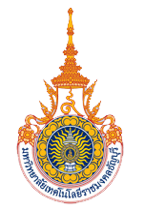            ใบสมัครเข้าศึกษาระดับบัณฑิตศึกษามหาวิทยาลัยเทคโนโลยีราชมงคลธัญบุรี           RMUTT ADMISSION ACTION FORM FOR GRADUATE STUDYโปรดเขียนข้อความโดยพิมพ์หรือเขียนด้วยตัวบรรจง ทำเครื่องหมาย   ในช่อง  ให้ถูกต้องAPPLICANT MUST TYPE OR WRITE IN BLOCK LETTERS FULL INFORMATION, PLEASE MARK   IN  AS REQUIRED IN FORMระดับการศึกษา/Degree Program	 ปริญญาเอก/Doctor		 ภาคปกติ/Mon-Fri Study Plan					 ปริญญาโท/Master		 ภาคพิเศษ/Weekend Study Plan					 ประกาศนียบัตรบัณฑิต/Certificateสมัครเข้าศึกษาคณะ/Application for Faculty ofคณะ/Faculty: 						หลักสูตร/Program:				สาขาวิชา/Field of Study:				รหัสสาขา/Field of Study Code:			ภาคการเรียนที่/Semester:				ปีการศึกษา/Academic Year:			ประวัติส่วนตัวผู้สมัคร/Personal Information1. คำนำหน้าชื่อ/Title Name	 นาย/Mr.	 นาง/Mrs.	 นางสาว/Miss.    ชื่อ-นามสกุล/Name-Surname: 									2. วันเดือนปีเกิด/Date of Birth: 				สัญชาติ/Nationality				     บัตรประจำตัวประชาชน/ Citizenship ID: 								
    เลขที่ Passport (กรณีนักศึกษาต่างชาติเท่านั้น)/ Passport No. : 						3. ที่อยู่ที่สามารถติดต่อได้/Contact Address: 								    อำเภอ/District:				จังหวัด/Province:					    รหัสไปรษณีย์/Zip Code:			โทรศัพท์/Tel.:						    โทรศัพท์มือถือ/Mobile: 			e-mail:							4. ประสบการณ์ทำงาน/Work Experience    ยังไม่ได้ทำงาน/No Employer  					    ทำงานแล้ว/Working , บริษัท/Company								        อายุงาน/Work Duration:		ปี/Years5. สถานที่ทำงาน/Company Address: 									    อำเภอ/District:				จังหวัด/Province:					    รหัสไปรษณีย์/Zip Code:			โทรศัพท์/Tel.:						    โทรศัพท์มือถือ/Mobile: 			e-mail:							6. ประวัติการศึกษา/Academic Qualifications7.  การทดสอบความรู้ความสามารถทางภาษาอังกฤษ (ถ้ามีเอกสารเพิ่มโปรดแนบ)/ English Language Proficiency (Please attach additional sheets, If necessary)	 TOEFL: 		(Paper based)		 TOEFL: 		(Computer based)	 TOEFL: 		(Internet based)		 IELTS: 			 TOEIC: 			 RT-TEP: 				 CU-TEP: 			 TU-GET: 			 Other: 		8. ผู้สมัครได้รับการสนับสนุนทุนศึกษาหลักสูตร/Financial Support for studying	 สนับสนุนตนเอง/Self-support 		 สนับสนุนจากครอบครัว/ Family support	 หน่วยงานต้นสังกัด/External Sponsorship	 อื่นๆ/Other9. ข้อมูลเพิ่มเติมเพื่อแจ้งวัตถุประสงค์ในการศึกษาระดับบัณฑิตศึกษาและอาชีพที่รองรับหลังจบการศึกษา(ถ้ามีเอกสารเพิ่มโปรดแนบ)/Define your purpose in studying at RMUTT and describe how your career objective would be enhanced by pursuing graduate studies at RMUTT (Please attach additional sheets, If necessary)  ข้าพเจ้าขอรับรองว่าข้อความและเอกสารในการสมัครเข้าศึกษาระดับบัณฑิตศึกษามหาวิทยาลัยเทคโนโลยีราชมงคลธัญบุรีเป็นความจริงและถูกต้องทุกประการ/ I certify that the information contained in this application is true, complete and accurateเอกสารประกอบการสมัครเข้าศึกษา/Application Form Check List ใบสมัคร/Application Form  สำเนาใบแสดงผลการศึกษา ฉบับสมบูรณ์  (Transcript) จำนวน  1 ฉบับ (1 copied) เอกสารอื่นๆ/Otherสำหรับเจ้าหน้าที่/Staff use only		ผู้สมัครยื่นเอกสารครบถ้วน/Applicant submitted completely		ผู้สมัครยื่นเอกสารไม่ครบ/ Applicant does not submit completely           โดยผู้สมัครจะต้องนำเอกสารมายื่นเพิ่มเติมดังนี้/Applicant must submit the following document:		 1.	…………………………………………………………………………………………………………………………………………………		 2.	…………………………………………………………………………………………………………………………………………………ยื่นใบสมัครเข้าศึกษาระดับบัณฑิตศึกษาได้ที่/Submit the application form documents to:สำนักบัณฑิตศึกษา  มหาวิทยาลัยเทคโนโลยีราชมงคลธัญบุรีคลองหก อำเภอธัญบุรีจังหวัดปทุมธานี 12110โทรศัพท์ : 0-2549-3697Fax : 0-2549-3619E-mail : grad@rmutt.ac.thOffice of Graduate StudiesRajamangala University of Technology ThanyaburiKlong 6, Thanyaburi districtPathum Thani 12110 ThailandTel. : 0-2549-3697Fax : 0-2549-3619E-mail : grad@rmutt.ac.thระดับการศึกษา/
Degree Programมหาวิทยาลัย/Universityคุณวุฒิ/Degreeปีที่สำเร็จ/Grad. Yearเกรดสะสม (GPA)ปริญญาโท/Masterปริญญาตรี/Bachelorอนุปริญญา/Certificateชื่อปริญญาที่สมัคร/Application to Degree Program:ชื่อสาขาวิชา/โปรแกรมวิชาเอกที่สมัคร/Application to Field of Study: